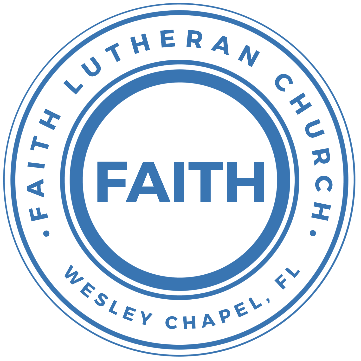 Leading our community into a deep connection in ChristWorship Service for Sunday, January 26, 2020 at 4 PMWelcomeInvocationSong - The Steadfast LoveThe steadfast love of the Lord never ceasesHis mercies never come to an endThey are new every morningNew every morningGreat is Thy faithfulness, O LordGreat is Thy faithfulness(repeat)Confession and Forgiveness:P: When God created mankind He said mankind was very good. Then man rebelled against God and sin entered the world. Immediately after, God promised a savior to save His rebellious creation.C: Praise be to God whose mercies are new every day.P: In the fullness of time, God sent His Son, born of a woman, born under the law, to redeem those under the law.C: Praise be to God whose mercies are new every day.P: At His baptism, Jesus was numbered among us sinners that He might offer Himself as a sacrifice upon the cross for sinners.C:  Praise be to God whose mercies are new every day. P: Through Jesus Christ, God bids us come to Him and confess our sins, promising to forgive our sins and purify us.C:  Praise be to God whose mercies are new every day. Let us confess our sins and seek God's mercy.(a time of silence to reflect and personally confess our sins)C: Heavenly Father, we confess that we have sinned against you in thought, word, and deed. We have not loved you with our whole heart and have not loved our neighbor as ourselves. We are truly sorry and we humbly repent. For the sake of your Son Jesus Christ and His suffering and death on the cross, have mercy on us and forgive us; that we may delight in your will, and walk in your ways, to the glory of your Name. AmenP: The Lord our God is merciful and gracious, longsuffering, and abounding in goodness and truth, keeping mercy for thousands, forgiving iniquity and transgression and sin.  Therefore I announce unto you the grace of our Lord Jesus Christ.  In His stead and by the command of my Lord Jesus Christ, I forgive you all your sins in the name of the Father and of the Son and of the Holy Spirit.C: Amen.C:  Praise be to God whose mercies are new every day.Song of Praise and Thanksgiving: The Steadfast LoveThe steadfast love of the Lord never ceasesHis mercies never come to an endThey are new every morningNew every morningGreat is Thy faithfulness, O LordGreat is Thy faithfulness10,000 Reasons (Bless the Lord)Chorus:Bless the Lord, O my soul, O my soul, Worship His holy name. Sing like never before, O my soul.I'll worship Your holy name.The sun comes up, it's a new day dawning;It's time to sing Your song again.Whatever may pass, and whatever lies before me,Let me be singing when the evening comes.ChorusYou're rich in love, and You're slow to anger.Your name is great, and Your heart is kind.For all Your goodness, I will keep on singing;Ten thousand reasons for my heart to find.ChorusAnd on that day when my strength is failing,The end draws near, and my time has come;Still my soul will sing Your praise unending:Ten thousand years and then forevermore! Forevermore!Bless the Lord, O my soul, O my soul,Worship His holy name.Sing like never before, O my soul.I'll worship Your holy name.I'll worship Your holy name.Yes, I'll worship Your holy nameEpistle Reading - Acts 2:40-47 And with many other words he bore witness and continued to exhort them, saying, “Save yourselves from this crooked generation.” So those who received his word were baptized, and there were added that day about three thousand souls.And they devoted themselves to the apostles' teaching and the fellowship, to the breaking of bread and the prayers. And awe came upon every soul, and many wonders and signs were being done through the apostles. And all who believed were together and had all things in common. And they were selling their possessions and belongings and distributing the proceeds to all, as any had need. And day by day, attending the temple together and breaking bread in their homes, they received their food with glad and generous hearts, praising God and having favor with all the people. And the Lord added to their number day by day those who were being saved.Gospel Reading - Matthew 16:13-20 Now when Jesus came into the district of Caesarea Philippi, he asked his disciples, “Who do people say that the Son of Man is?” And they said, “Some say John the Baptist, others say Elijah, and others Jeremiah or one of the prophets.” He said to them, “But who do you say that I am?” Simon Peter replied, “You are the Christ, the Son of the living God.” And Jesus answered him, “Blessed are you, Simon Bar-Jonah! For flesh and blood has not revealed this to you, but my Father who is in heaven. And I tell you, you are Peter, and on this rock I will build my church, and the gates of hell shall not prevail against it. I will give you the keys of the kingdom of heaven, and whatever you bind on earth shall be bound in heaven, and whatever you loose on earth shall be loosed in heaven.” Then he strictly charged the disciples to tell no one that he was the Christ.Sermon Hymn - The Church's One FoundationThe church's one foundation is Jesus Christ, her Lord; she is his new creation by water and the Word: from heav'n he came and sought her to be his holy bride; with his own blood he bought her, and for her life he died.Elect from ev’ry nation, yet one o'er all the earth,her charter of salvation one Lord, one faith, one birth; one holy name she blesses, partakes one holy food,and to one hope she presses, with ev'ry grace endued.Yet she on earth hath union with God the Three in One, and mystic sweet communion with those whose rest is won:O blessed heav'nly chorus! Lord, save us by Your grace, that we, like saints before us, may see You face to face.SermonSermon Notes: __________________________________________________________________________________________________________________________________________________________________________________________________________________________________________________________________________________________________________________________________________________________________________________________________________________________________________________________________________________________________________________________________________________________________________________________________________________________________________________________________________________________________________________________________________________________________________________________________________________________________________________________Establishment of Faith Lutheran ChurchPastor Vinovskis: Beloved in the Lord, God has blessed the proclamation of His Word in this place as He promised through the prophet Isaiah, “So shall my word be that goes out from my mouth; it shall not return to me empty, but it shall accomplish that which I purpose, and shall succeed in the thing for which I sent it.” Our Lord Jesus Christ promised, “Behold, I am with you always, to the end of the age.”Giving thanks to God for His rich blessings, you have resolved to establish a congregation for which you have chosen the name Faith Lutheran Church, Wesley Chapel, FL. Since it is God who gathers and establishes His Church through the Gospel and the Sacraments, let us hear the Word of God concerning the Church.Pastoral Assistant: Acts 2:42-47 And they devoted themselves to the apostles’ teaching and fellowship, to the breaking of bread and the prayers. And awe came upon every soul, and many wonders and signs were being done through the apostles. And all who believed were together and had all things in common. And they were selling their possessions and belongings and distributing the proceeds to all, as any had need. And day by day, attending the temple together and breaking bread in their homes, they received their food with glad and generous hearts, praising God and having favor with all the people. And the Lord added to their number day by day those who were being saved.Pastoral Assistant: Ephesians 2:19-22 So then you are no longer strangers and aliens, but you are fellow citizens with the saints and members of the household of God, built on the foundation of the apostles and prophets, Christ Jesus himself being the cornerstone, in whom the whole structure, being joined together, grows into a holy temple in the Lord. In him you also are being built together into a dwelling place for God by the Spirit.Pastoral Assistant: Hebrews 10:19-25 Therefore, brothers, since we have confidence to enter the holy places by the blood of Jesus, by the new and living way that he opened for us through the curtain, that is, through his flesh, and since we have a great priest over the house of God, let us draw near with a true heart in full assurance of faith, with our hearts sprinkled clean from an evil conscience and our bodies washed with pure water. Let us hold fast the confession of our hope without wavering, for he who promised is faithful. And let us consider how to stir up one another to love and good works, not neglecting to meet together, as is the habit of some, but encouraging one another, and all the more as you see the Day drawing near.Pastoral Assistant: 1 Peter 2:4-9 As you come to him, a living stone rejected by men but in the sight of God chosen and precious, you yourselves like living stones are being built up as a spiritual house, to be a holy priesthood, to offer spiritual sacrifices acceptable to God through Jesus Christ. For it stands in Scripture: “Behold, I am laying in Zion a stone, a cornerstone chosen and precious, and whoever believes in him will not be put to shame.” So the honor is for you who believe, but for those who do not believe, “The stone that the builders rejected has become the cornerstone,” and “A stone of stumbling, and a rock of offense.” They stumble because they disobey the word, as they were destined to do. But you are a chosen race, a royal priesthood, a holy nation, a people for his own possession, that you may proclaim the excellencies of him who called you out of darkness into his marvelous light.Pastor Vinovskis: Beloved in the Lord, in order that you may publicly declare the faith of this congregation, I ask: do you as a congregation confess the Holy Scriptures of the Old and New Testaments to be the inspired Word of God? If so, then answer: We do.Congregation: We do.Pastor Vinovskis: Do you confess the three Ecumenical Creeds, namely, the Apostles’, the Nicene, and the Athanasian, and the Confessions of the Evangelical Lutheran Church—as contained in the Book of Concord—to be a true and faithful exposition of the Holy Scriptures? If so, then answer: We do.Congregation: We do.Pastor Vinovskis: Do you intend to support the Office of the Holy Ministry in order that the Word of God may be preached and the Sacraments administered according to His institution, and to be gathered regularly to hear that Word and receive the Holy Sacraments? If so, then answer: We do so intend, with the help of God.Congregation: We do so intend, with the help of God.Pastor Vinovskis: Do you intend to support the work of this congregation in making disciples of all nations by baptizing and teaching according to our Lord’s mandate? If so, then answer: We do so intend, with the help of God.Congregation: We do so intend, with the help of God.Pastor Vinovskis: In accordance with your solemn promises, [name of congregation] is established in the name of the Father and of the Son and of the Holy Spirit.Congregation: Amen.Pastor Vinovskis: The Lord be with you.Congregation: And also, with you.Pastor Vinovskis: Let us pray.Let Your continual mercy cleanse and defend Your Church, O Lord, and because she cannot continue in safety without Your help, protect and govern her always by Your goodness; for You live and reign with the Father and the Holy Spirit, one God, now and forever.Congregation: Amen.Pastor Vinovskis: Stand firm and hold to the traditions that you were taught by us, either by our spoken word or by our letter. Now may our Lord Jesus Christ Himself, and God our Father, who loved us and gave us eternal comfort and good hope through grace, comfort your hearts and establish them in every good work and word.Congregation: Amen.Rite of InstallationPastor Vinovskis: Dear brother in Christ, God gathers His Church by and around His Holy Gospel and thereby also grants it growth and increase according to His good pleasure. In order that this may be accomplished, He has established the Office of the Holy Ministry into which you have been called and ordained by the Church and consecrated by prayer and the laying on of hands. You now are to serve as pastor at Faith Lutheran Church in Wesley Chapel, FL, applying your oath and consecration in service of this congregation. In the presence of this congregation and before our Lord God, I now ask you:Do you acknowledge that the Lord has called you through His Church into the ministry of Word and Sacrament and has placed you as pastor here, at Faith Lutheran Church?Pastor Steinbrueck: I do.Pastor Vinovskis: Do you believe and confess the canonical books of the Old and New Testaments to be the inspired Word of God and the only infallible rule of faith and practice?Pastor Steinbrueck: Yes, I do.Pastor Vinovskis: Do you believe and confess the three Ecumenical Creeds, namely, the Apostles’, the Nicene, and the Athanasian Creeds, as faithful testimonies to the truth of the Holy Scriptures, and do you reject all the errors which they condemn?Pastor Steinbrueck: Yes, I do.Pastor Vinovskis: Do you confess the Unaltered Augsburg Confession to be a true exposition of Holy Scripture and a correct exhibition of the doctrine of the Evangelical Lutheran Church? And do you confess that the confessions contained in the Book of Concord are also in agreement with this one scriptural faith?Pastor Steinbrueck: Yes, I make these Confessions my own because they are in accord with the Word of God.Pastor Vinovskis: Do you promise that you will perform the duties of your office here at Faith Lutheran Church in accordance with these Confessions, and that all your preaching and teaching and your administration of the Sacraments will be in conformity with Holy Scriptures and with these Confessions?Pastor Steinbrueck: Yes, I promise, with the help of God.Pastor Vinovskis: Will you faithfully instruct both young and old in the chief articles of Christian doctrine, will you forgive the sins of those who repent, and will you promise never to divulge the sins confessed to you? Will you minister faithfully to the sick and dying, and will you demonstrate to the Church a constant and ready ministry centered in the Gospel? Will you admonish and encourage the people to a lively confidence in Christ and in holy living?Pastor Steinbrueck: Yes, I will with the help of God.Pastor Vinovskis: Finally, will you honor and adorn the Office of the Holy Ministry with a holy life? Will you be diligent in the study of Holy Scripture and the Confessions? And will you be constant in prayer for those under your pastoral care here at Faith Lutheran Church?Pastor Steinbrueck: I will, the Lord helping me through the power and grace of His Holy Spirit.Pastor Vinovskis: You have heard the solemn promise of him called to be your pastor. In Hebrews 13:17, the Lord teaches, “Obey your leaders and submit to their authority. They keep watch over you as men who must give an account. Obey them so that their work will be a joy, not a burden, for that would be of no advantage to you.” Will you receive him, show him that love, honor, and obedience in the Lord that you owe to the shepherd and teacher placed over you by your Lord Jesus Christ, and will you support him by your gifts and pray for him always that in his labors he may retain a cheerful spirit and that his ministry among you may be abundantly blessed? If so, then answer: We will, with the help of God.C: We will, with the help of God.Pastor Vinovskis: Will you honor and uphold your pastor as he serves Christ in all of his God-pleasing responsibilities? Will you aid him as he cares for his family? Will you be diligent to “put the best construction on everything,” recognizing that “love covers a multitude of sins?” If so, then answer: We will, with the help of God.C: We will, with the help of God.President of Faith: Pastor Steinbrueck, receive this Bible, and be among us as one who proclaims the Word.C: Amen.Steinbruecks: Pastor Steinbrueck, take this water and baptize in obedience to Christ’s command.C: Amen.Pifers: Pastor Steinbrueck, take this bread and this wine and feed us with Christ’s body, given for us, and His blood, shed for us.C: Amen.Finnerty/Muellers: Pastor Steinbrueck, receive this hymnal and bring us God’s gifts as you lead us in the divine services.C: Amen.Shucks: Pastor Steinbrueck, receive this catechism and be among us as a teacher of God’s Word.C: Amen.Dan, Sharon, and Renee: Pastor Steinbrueck, receive this map of Wesley Chapel and help us share God’s Word to all people.C: Amen.Lorna: Pastor Steinbrueck, let all of these be signs of your ministry to God’s people at Faith Lutheran Church.C: Amen.Pastor Vinovskis: Rev. Kurt Steinbrueck, are you willing and ready to assume this public trust and responsibility?Pastor Steinbrueck: I am.Pastor Vinovskis: Kurt Steinbrueck, I install you as pastor of Faith Lutheran Church in Wesley Chapel, FL in the name of the Father and of the + Son and of the Holy Spirit.C: Amen.Pastor Vinovskis: Now may the God of peace who brought again from the dead our Lord Jesus, the great Shepherd of the sheep, by the blood of the eternal covenant, equip you with everything good that you may do His will, working in your that which is pleasing in His sight, through Jesus Christ, to whom be glory forever and ever.C: Amen.Offering    (Children’s Choir: “Sharing the Love, Joy, and Peace of Jesus”)PrayersThe Lord's PrayerOur Father who art in heaven, hallowed be Thy name, Thy kingdom come, Thy will be done on earth as it is in heaven.  Give us this day our daily bread; and forgive us our trespasses as we forgive those who trespass against us; and lead us not into temptation, but deliver us from evil.  For Thine is the kingdom and the power and the glory forever and ever.  Amen.BenedictionClosing Song: When I Survey the Wondrous CrossVerse 1:When I survey the wondrous cross,On which the prince of glory died,My richest gain I count but loss, And pour contempt on all my pride.Verse 2:Forbid it, Lord, that I should boast,Save in the death of Christ my God.All the vain things that charm me most,I sacrifice them to His bloodChorus:O the wonderful cross, O the wonderful crossBids me come and die and find that I may truly live.O the wonderful cross, O the wonderful crossAll who gather here by grace draw near and bless your name.Verse 3:See from his head, His hands, His feet,Sorrow and love flow mingled down.Did e’er such love and sorrow meet, Or thorns compose so rich a crownChorusVerse 4:Were the whole realm of nature mine, That were a present far too smallLove so amazing so divine,Demands my soul, my life, my all.ChorusPlease join us in a meal celebrating today’s events in Theater 4, immediately after the worship service. The Other SixA daily devotion for the days between SundaysDay 1 – Read Ephesians 6:12-13. What are the biggest threats in your life? What scares you? How do you protect yourself? Most of what we think of in terms of threats, fears, and struggles are physical or emotional. It makes sense because that’s what is in front of our eyes and what we feel. However, the Bible tells us that there are other things going on, spiritual things, that have a big impact on our lives. We face spiritual attacks, but God also fights for us and gives us protection, spiritual armor, if you will. This is one of the reasons the spiritual practices of prayer and spending time in God’s Word are so important.  What will you do in the future to strengthen and protect yourself spiritually?Day 2 – Read John 4:24. The Lutheran Worship service is pretty active. You sing, speak responsive readings/prayers, receive communion, stand, sit, stand, sit, etc. It can be easy to learn the moves and go through them mindlessly. Have you ever prayed the Lord’s Prayer and realized at the end you said the words, but you weren’t thinking about the prayer at all? In John 4:24, a woman asks Jesus where the proper place to worship was. Jesus’ doesn’t name a place, but rather goes to the heart of worship. Our worship doesn’t have to be in a specific place nor is it about doing certain actions, it’s about receiving God’s gifts in faith and praising Him. How and where do you worship God?Day 3 – Read Mark 9:35. My two year-old has recently started demanding to be first. “Daddy, play with me first.” “Mommy, feed me first.” “I go now, you don’t go.” This is our normal sinful selfishness and it’s not just seen in two year-olds. We see it in the guy who speeds up to keep us from getting over when we have our blinker on. Do you see this in yourself? How? God’s way is different. He tells us to serve one another, to put others first. It takes humility, but it shows love. How can you put others first? God doesn’t just tell us to do this, He did this Himself in Jesus, who came to serve and die for us. How amazing it is that the Almighty, King of Kings humbled Himself to serve us. Praise God!Day 4 – Read Ephesians 4:2. Have you ever felt like someone was jumping down your throat? It can be tough sometimes when we see others doing things we don’t like or which we think are wrong. The temptation can be to complain or jump in and tell them everything they are doing wrong. Sometimes, perhaps most of the time, it helps to step back for a moment, take a breath, and think about how we would want someone to treat us. In Ephesians 4 we are told to be humble, gentle, and patient and bear with one another. That doesn’t mean ignore. It means to handle the situation with gentleness and understanding and be patient as you work through it…just like you would want someone to do with you…just like God does with you. God could reach down and smack you every time you make a bad choice, but He doesn’t. He doesn’t ignore sin, but He is patient, gentle, and forgiving.Day 5 – Read Psalm 86:5. God loves you. He really does. Think about how you have sinned and gone against God in the past few days. Guess what? God still loves you. He really does. He’s not making a list of everything you’ve done wrong. Rather, He wants you to call upon Him and confess. He wants to forgive you and remove that sin as far as the East is from the West, to remember them no more. Go ahead and take a few minutes (or longer) to confess and then know that God has forgiven you and removed that sin. He loves you. He really does.Day 6 – Deuteronomy 6:4-5. There is one God. He is Father, Son, and Holy Spirit. Three persons, but one God. The Trinity. This is how He describes Himself in the Scriptures. There are no other Gods, just one. So, He tells us to treat Him as God. He created You, sustains You, cares for You, died for You, and redeemed you. He did this before you loved Him. When we put other things above Him, we aren’t treating Him as He is, God. He loved us first. So, we love Him.You can also find The Other Six devotions on our blog at:FaithWesleyChapel.com/blog/Upcoming EventsFebruary 4, 7 PM Church Council MeetingAt Beef O’Brady’s on SR 56February 7, 6PM - Movie in the Park OutreachLand O’Lakes Heritage Park is Showing: AvatarMarch 6, 6 PM - Movie in the Park OutreachLand O’Lakes Heritage Park is Showing: TBA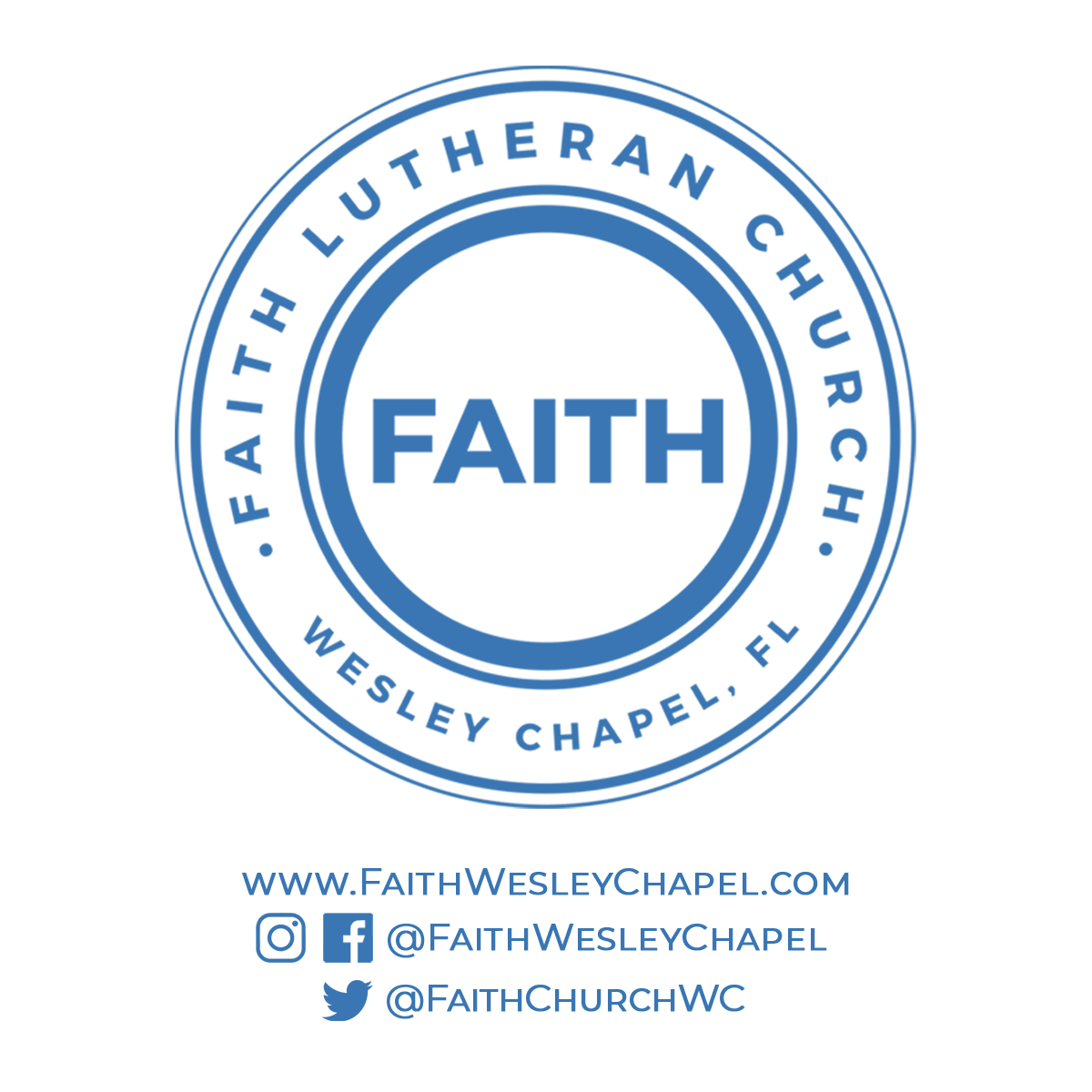 